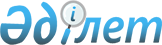 О бюджете сельского округа Теликоль на 2020-2022 годыРешение Шиелийского районного маслихата Кызылординской области от 27 декабря 2019 года № 49/19. Зарегистрировано Департаментом юстиции Кызылординской области 31 декабря 2019 года № 7130.
      В соответствии с пунктом 2 статьи 75 Кодекса Республики Казахстан от 4 декабря 2008 года "Бюджетный кодекс Республики Казахстан" и пунктом 2-7 статьи 6 Закона Республики Казахстан от 23 января 2001 года "О местном государственном управлении и самоуправлении в Республике Казахстан", Шиелийский районный маслихат РЕШИЛ:
      1. Утвердить бюджет сельского округа Теликоль на 2020-2022 годы согласно приложениям 1, 2 и 3, в том числе на 2020 год в следующих объемах:
      1) доходы - 83 167 тысяч тенге, в том числе: 
      налоговые поступления - 542 тысяч тенге;
      поступления трансфертов - 82 625 тысяч тенге;
      2) затраты - 83 167 тысяч тенге;
      3) чистое бюджетное кредитование - 0; 
      бюджетные кредиты - 0;
      погашение бюджетных кредитов - 0;
      4) сальдо по операциям с финансовыми активами - 0; 
      приобретение финансовых активов - 0;
      поступления от продажи финансовых активов государства - 0;
      5) дефицит (профицит) бюджета - 0;
      6) финансирование дефицита (использование профицита) бюджета - 0;
      поступление займов - 0; 
      погашение займов - 0; 
      используемые остатки бюджетных средств – 0.
      Сноска. Пункт 1 - в редакции решения Шиелийского районного маслихата Кызылординской области от 14.08.2020 № 58/10 (вводится в действие с 01.01.2020).


      2. Установить на 2020 год объемы субвенций, передаваемых из районного бюджета в бюджет сельского округа Теликоль в сумме 77 290 тысяч тенге.
      3. Настоящее решение вводится в действие с 1 января 2020 года и подлежит официальному опубликованию. Бюджет сельского округа Теликоль на 2020 год
      Сноска. Приложение 1 - в редакции решения Шиелийского районного маслихата Кызылординской области от 14.08.2020 № 58/10 (вводится в действие с 01.01.2020). Бюджет сельского округа Теликоль на 2021 год Бюджет сельского округа Теликоль на 2022 год
					© 2012. РГП на ПХВ «Институт законодательства и правовой информации Республики Казахстан» Министерства юстиции Республики Казахстан
				
      Председатель сессии Шиелийскогорайонного маслихата

П. Маханбет

      Cекретарь Шиелийскогорайонного маслихата

Б. Сыздық
Приложение 1 к решению
Шиелийского районного маслихата
от 27 декабря 2019 года №49/19
Категория
Категория
Категория
Категория
Сумма, тысяч тенге
Класс 
Класс 
Класс 
Сумма, тысяч тенге
Подкласс
Подкласс
Сумма, тысяч тенге
Наименование
Сумма, тысяч тенге
1. Доходы
83167
1
Налоговые поступления
542
01
Подоходный налог
10
2
Индивидуальный подоходный налог
10
04
Hалоги на собственность
532
1
Hалоги на имущество
37
3
Земельный налог
145
4
Hалог на транспортные средства
350
4
Поступления трансфертов 
82625
02
Трансферты из вышестоящих органов государственного управления
82625
3
Трансферты из районного (города областного значения) бюджета
82625
Функциональная группа 
Функциональная группа 
Функциональная группа 
Функциональная группа 
Администратор бюджетных программ
Администратор бюджетных программ
Администратор бюджетных программ
Программа
Программа
Наименование
2. Затраты
83167
01
Государственные услуги общего характера
18347
124
Аппарат акима города районного значения, села, поселка, сельского округа
18347
001
Услуги по обеспечению деятельности акима города районного значения, поселка, села, сельского округа
18347
04
Образование
37866
124
Аппарат акима города районного значения, села, поселка, сельского округа
37866
041
Реализация государственного образовательного заказа в дошкольных организациях образования
37866
06
Социальная помощь и социальное обеспечение
2573
124
Аппарат акима города районного значения, села, поселка, сельского округа
2573
003
Оказание социальной помощи нуждающимся гражданам на дому
2573
07
Жилищно-коммунальное хозяйство
5157
124
Аппарат акима города районного значения, села, поселка, сельского округа
5157
008
Освещение улиц населенных пунктов
837
011
Благоустройство и озеленение населенных пунктов
4320
08
Культура, спорт, туризм и информационное пространство
12224
124
Аппарат акима города районного значения, села, поселка, сельского округа
12224
006
Поддержка культурно-досуговой работы на местном уровне
12224
09
Прочие
7000
124
Аппарат акима города районного значения, села, поселка, сельского округа
7000
040
Реализация мер по содействию экономическому развитию регионов в рамках Программы "Развитие регионов"
7000
3.Чистое бюджетное кредитование
0
4. Сальдо по операциям с финансовыми активами
0
5. Дефицит (профицит) бюджета
0
6. Финансирование дефицита (использование профицита) бюджета
0
 7
Поступление займов
0
16
Погашение займов
0
8
Используемые остатки бюджетных средств
0
1
Остатки бюджетных средств
0
Свободные остатки бюджетных средств
0Приложение 2 к решению Шиелийcкого районного маслихата от 27 декабря 2019 года № 49/19
Категория
Категория
Категория
Категория
Сумма, тысяч тенге
Класс 
Класс 
Класс 
Сумма, тысяч тенге
Подкласс
Подкласс
Сумма, тысяч тенге
Наименование
Сумма, тысяч тенге
1. Доходы
110373
1
Налоговые поступления
813
01
Подоходный налог
15
2
Подоходный налог
15
04
Hалоги на собственность
798
1
Hалоги на имущество
55
3
Земельный налог
218
4
Hалог на транспортные средства
525
4
Поступления трансфертов 
109560
02
Трансферты из вышестоящих органов государственного управления
109560
3
Трансферты из районного (города областного значения) бюджета
109560
Функциональная группа 
Функциональная группа 
Функциональная группа 
Функциональная группа 
Администратор бюджетных программ
Администратор бюджетных программ
Администратор бюджетных программ
Программа
Программа
Наименование
2. Затраты
110373
01
Государственные услуги общего характера
27123
124
Аппарат акима города районного значения, села, поселка, сельского округа
27123
001
Услуги по обеспечению деятельности акима района в городе, города районного значения, поселка, села, сельского округа
27123
4
Образование
56799
124
Аппарат акима города районного значения, села, поселка, сельского округа
56799
041
Реализация государственного образовательного заказа в дошкольных организациях образования
56799
06
Социальная помощь и социальное обеспечение
124
Аппарат акима города районного значения, села, поселка, сельского округа
3860
003
Оказание социальной помощи нуждающимся гражданам на дому
3860
07
Жилищно-коммунальное хозяйство
1255
124
Аппарат акима города районного значения, села, поселка, сельского округа
1255
008
Освещение улиц населенных пунктов
1255
08
Культура, спорт, туризм и информационное пространство
18336
124
Аппарат акима города районного значения, села, поселка, сельского округа
18336
006
Поддержка культурно-досуговой работы на местном уровне
18336
09
Прочие
3000
124
Аппарат акима района в городе, города районного значения, поселка, села, сельского округа
3000
040
Реализация мер по содействию экономическому развитию регионов в рамках Программы "Развитие регионов"
3000
3.Чистое бюджетное кредитование
0
4. Сальдо по операциям с финансовыми активами
0
5. Дефицит (профицит) бюджета
0
6. Финансирование дефицита (использование профицита) бюджета
0
 7
Поступление займов
0
 16
Погашение займов
0
8
Используемые остатки бюджетных средств
0
1
Остатки бюджетных средств
0
Свободные остатки бюджетных средств
0Приложение 3 к решению Шиелийcкого районного маслихата от 27 декабря 2019 года № 49/19
Категория
Категория
Категория
Категория
Сумма, тысяч тенге
Класс 
Класс 
Класс 
Сумма, тысяч тенге
Подкласс
Подкласс
Сумма, тысяч тенге
Наименование
Сумма, тысяч тенге
1. Доходы
154522
1
Налоговые поступления
1138
01
Подоходный налог
21
2
Подоходный налог
21
04
Hалоги на собственность
1117
1
Hалоги на имущество
77
3
Земельный налог
305
4
Hалог на транспортные средства
735
4
Поступления трансфертов 
153384
02
Трансферты из вышестоящих органов государственного управления
153384
3
Трансферты из районного (города областного значения) бюджета
153384
Функциональная группа 
Функциональная группа 
Функциональная группа 
Функциональная группа 
Администратор бюджетных программ
Администратор бюджетных программ
Администратор бюджетных программ
Программа
Программа
Наименование
2. Затраты
154522
01
Государственные услуги общего характера
37972
124
Аппарат акима города районного значения, села, поселка, сельского округа
37972
001
Услуги по обеспечению деятельности акима района в городе, города районного значения, поселка, села, сельского округа
37972
4
Образование
79519
124
Аппарат акима города районного значения, села, поселка, сельского округа
79519
041
Реализация государственного образовательного заказа в дошкольных организациях образования
79519
06
Социальная помощь и социальное обеспечение
5404
124
Аппарат акима города районного значения, села, поселка, сельского округа
5404
003
Оказание социальной помощи нуждающимся гражданам на дому
5404
07
Жилищно-коммунальное хозяйство
1757
124
Аппарат акима города районного значения, села, поселка, сельского округа
1757
008
Освещение улиц населенных пунктов
1757
08
Культура, спорт, туризм и информационное пространство
25670
124
Аппарат акима города районного значения, села, поселка, сельского округа
25670
006
Поддержка культурно-досуговой работы на местном уровне
25670
09
Прочие
4200
124
Аппарат акима района в городе, города районного значения, поселка, села, сельского округа
4200
040
Реализация мер по содействию экономическому развитию регионов в рамках Программы "Развитие регионов"
4200
3.Чистое бюджетное кредитование
0
4. Сальдо по операциям с финансовыми активами
0
5. Дефицит (профицит) бюджета
0
6. Финансирование дефицита (использование профицита) бюджета
0
 7
Поступление займов
0
 16
Погашение займов
0
8
Используемые остатки бюджетных средств
0
1
Остатки бюджетных средств
0
Свободные остатки бюджетных средств
0